南京市地方标准DB 3201/T XXXX—XXXX农贸市场食用农产品快速检测室运行管理规范Specification for management of rapid determination room for edible agricultural products in market for farm produce     - XX - XX发布XXXX - XX - XX实施南京市市场监督管理局  发布前言本文件按照GB/T 1.1—2020《标准化工作导则  第1部分：标准化文件的结构和起草规则》的规定起草。请注意本文件的某些内容可能涉及专利。本文件的发布机构不承担识别这些专利的责任。本文件由南京市市场监督管理局提出并归口。本文件起草单位：南京市鼓楼区市场监督管理局，南京市标准化研究院。本文件主要起草人：范围本文件规定了农贸市场食用农产品快速检测室运行的管理职责、内容和要求。本文件适用于农贸市场食用农产品快速检测室的运行管理。规范性引用文件术语和定义
快速检测室  rapid determination laboratory利用快速检测设施设备，按照市场监管总局或国务院其他有关部门规定的快速检测方法，对食品进行某种特定物质或指标的快速定性检测的实验室。管理职责快速检测（以下简称“快检”）室负责人职责包括：制定快检室年度工作计划、组织快检工作的开展；汇总各项记录并整理归档、上报各项数据及材料；保管快检用的图书资料、技术资料和各项记录；样品保管、分发、回收以及标本的保管、制作、试剂的配制。检测人员职责包括：样品的抽取和检测；检测结果的记录、上传及公示；对食品经营者的检测结果告知。管理内容和要求人员管理检测人员应具有农贸（批发）市场食品快检从业人员资格证书，宜具有食品、化学、生物、农业或相关专业专科（含）以上学历。检测人员应经上岗培训并取得合格证，每年应定期参加培训，培训时长不应少于40学时/年。检测人员配备数量应满足农贸市场快检工作的需要，检测时间内快检室应有检测人员在岗，非检测时间应能通过公示的电话号码联系检测人员。检测人员从事检测工作时应穿工作服、佩戴手套与口罩。公示管理应建立健全相关管理制度、工作流程、快检规程，并在快检室醒目位置公示，同时公示开放检测时间及流程。应在快检室门口显著位置公示检测对象、检测项目、市场抽样快检等内容。仪器设备管理仪器设备应由专人保管并建立仪器设备档案。应根据建立的操作和维护手册使用仪器设备并根据实际需要定期进行保养和检查，快检箱内工具的保管和有效运行宜由快检箱使用人负责。有需要计量核准的器具应定期进行校核，频次不应少于1次/年，并做好记录。各种仪器设备应按照操作规程使用，使用过程中出现不正常现象应立即停止使用并报修，待故障排除恢复正常后方可继续使用，并做好记录，同时应对当天故障排除前的检测结果进行验证性检查。检测用冰箱、通风柜等设备不应存放非工作需要的物品。所有仪器设备不应外借使用。试剂与耗材管理检测用化学品的配置应满足检测项目需求，并妥善保管购买合同、发票、验证报告、送货单、使用说明书等相关材料，确保化学品的可追溯性。化学品应根据化学性质分类存放，定期检查，做好记录。药品柜和试剂均应避免阳光直射并远离热源，要求避光的试剂应装于棕色瓶中或用黑纸包好存于暗柜中，低温储存试剂应妥善存放冰箱中。所有化学品不应外借。所有化学品应有明显的标签标识，标签标识内容应清晰准确，不应使用过期失效和没有标签标识的化学品。快检室配备的各种溶液应注明试剂名称、配制日期、有效期、配制人员、浓度等信息。化学试剂空瓶应保持完好无损、瓶口密封，空瓶以及残液、失效试剂应按照相关规定回收处置。化学品订购、入库、领用应及时、准确、如实登记，并按照“最小使用量”的发放原则进行发放。快检室每月应进行化学品的盘点，确保所有化学品均登记在案、处于有效期、得到正确使用与妥善保存。快检室内的各类废弃物应指定地点分类存放。环境管理快检室应有良好的照明和通风，快检工作台、设备、地面应保持整洁、卫生。应监测、控制和记录温湿度条件，确保环境条件符合快检日常工作需要。安全管理快检室内应具有与检测范围相适应的安全防护装备及设施，包括但不限于个人防护设备、灭火器等，并应制定相应的突发事故安全应急预案。检测过程中，检测人员不应擅自离开，检测完结后应切断电热设备电源，并进行水、电、门、窗的安全检查。检测废弃物应按5.4.10的要求进行处理。检测管理快检室应综合考虑季节特点和辖区食品突出问题定期制定月度或季度检测计划并按计划实施检测。快检室应每日开展检测工作，每两周检测对象应覆盖市场所有食品(食用农产品)经营户。快检室每日检测工作量应与农贸市场内的销售摊位数量相匹配，每日检测批次量应符合表1的要求。每日检测批次量快检室每日抽样、检测、公示和数据上传等工作应在规定时间内完成。水产品的检测项目应包含孔雀石绿，肉制品的检测项目应包含盐酸克伦特罗、莱克多巴胺及沙丁胺醇，宜根据DB3201/T 1051—2021中4.1的内容及市场监督管理部门的要求进行动态调整。应做好农药残留、甲醛、吊白块、二氧化硫、亚硝酸盐、双氧水、硼砂等污染物检测，根据实际需要开展兽药、抗生素、有害重金属及其他污染物残留的检测。快检室应严格执行检测计划，建立健全快检质量控制制度。单次抽检不高于40批次时，检测结果应于当天10:30前通过市场公示栏、电子屏幕等方式进行公示；单次抽检高于40批次时，检测结果应随检随传。检测结果的公示内容包括但不限于受检摊位名称、样品名称、检测项目、合格情况等。应通过现场、电话或网络的方式告知市民其送检检测结果并做好登记。检测数据应及时、准确、如实上传并记录（见附录A），数据出现异常时，检测人员应主动上报。经营者对快检结果有异议的，检测人员应告知检测结果异议处理的方法、途径、时间等信息并及时通知辖区市场监管部门。检测结果为阳性的食品，市场举办方应监督经营者当场自行销毁或作无害化处理，并应拍照或录像留档、填写销毁记录（《阳性食品销毁登记表》见附录B）；当天检出疑似阳性超过当日检测量的20%时，快检员应如实登记于当日快检结果台账中，并将情况如实汇报给监管部门和快检室负责人，在排除当日的试剂、仪器故障的前提下，对当日农产品做好溯源排查；不能无害化处理的应及时通知辖区市场监督管理机构。档案管理快检工作中应建立的档案包括但不限于：一户一档的食品销售经营者信息；抽样信息、快检结果、不合格后处置记录；仪器设备使用说明及维修、检查、采购记录；试剂消耗记录；免费送检记录；培训记录；市场自查报告。 未经审批不应私自外借或复印各类档案信息。档案应保存至少1年。
（资料性）
食用农产品检测登记表食用农产品检测登记表见表A.1。食用农产品检测登记表
（资料性）
阳性食品销毁登记表阳性食品销毁登记表见表B.1。阳性食品销毁登记表参考文献[1]  DB3201/T 1051—2021  农产品批发市场快速检测工作规范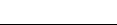 ICS  67.040CCS  X00 3201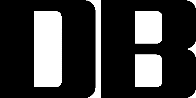 摊位数量（个）检测批次量（批次/日）1~14辖区市场监督管理部门自行决定15~29≥1530~50≥3051~80≥3581~100≥40101~150≥45151~200≥50>200≥60检测日期样品名称摊位号业主姓名样品来源检测项目检测结果检测人员复核人不合格样品处理结果备注月  日□合格□不合格月  日□合格□不合格月  日□合格□不合格月  日□合格□不合格月  日□合格□不合格月  日□合格□不合格月  日□合格□不合格月  日□合格□不合格月  日□合格□不合格序号销毁时间产品名称数量（公斤）销毁原因销毁人签名监督人签名销售者签名备注12345678